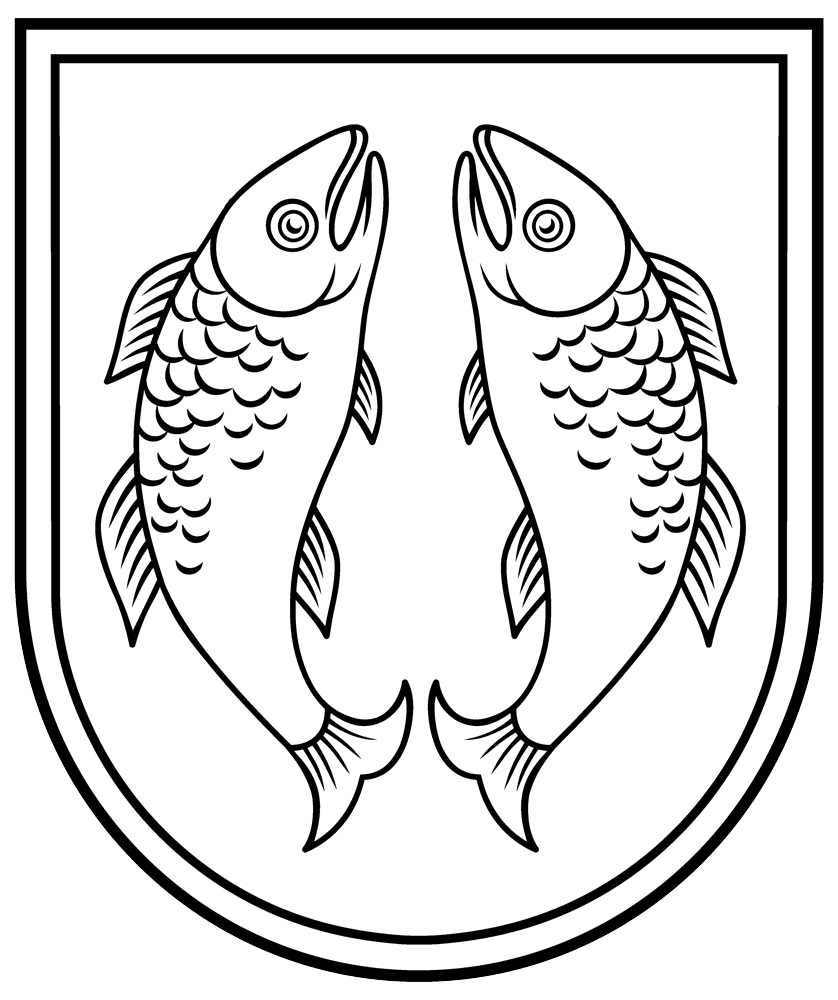 ROJAS NOVADA DOMEReģistrācijas Nr. 90002644930Zvejnieku iela 3, Roja, Rojas novads, Latvija, LV - 3264Tālrunis: +371 63232050, : +371 63232054, e - pasts: roja@roja.lvSAISTOŠIE NOTEIKUMIRojas novadā							 Nr.7/2019Apstiprinātsar Rojas novada domes2019. gada 17.septembrīsēdes lēmumu Nr. 149( Nr.11)Rojas novada kapsētu darbības un uzturēšanas saistošie noteikumiIzdoti saskaņā ar likuma "Par pašvaldībām" 43. panta pirmās daļas 6. punktu un šā panta trešo daļu I. Vispārīgie jautājumi1. Saistošie noteikumi (turpmāk - Noteikumi) nosaka Rojas novada pašvaldības  administratīvajā teritorijā esošu kapsētu iekšējās kārtības noteikumus, kapavietas piešķiršanas un kopšanas kārtību, apbedīšanas kārtību, kā arī nekoptas kapavietas aktēšanas kārtību. 2. Noteikumos lietotie termini: 2.1. apbedījums - miruša cilvēka (turpmāk - mirušais) vai urnas ar kremēta mirušā pelniem apbedīšana kapavietā šajos noteikumos paredzētajā kārtībā;2.2. atvērtā kapsēta - kapsēta, kurā mirušo apbedīšanai tiek ierādītas jaunas kapavietas; 2.3. daļēji slēgtā kapsēta - kapsēta, kurā mirušo apbedī ģimenes kapavietā; 2.4. slēgtā kapsēta - kapsēta, kurā mirušo apbedīšana nenotiek; 2.5. kapavieta (ģimenes kapavieta) - noteikta lieluma zemes teritorija kapsētā mirušo apbedīšanai, kapavietas izveidošanai, kopšanai un šīs teritorijas labiekārtošanai; 2.6. kapsētas apsaimniekotājs - juridiska persona, kura uz kapsētu īpašnieka lēmuma vai ar kapsētas īpašnieku savstarpēji noslēgta līguma pamata veic kapsētu apsaimniekošanu; 2.7. kapsētas īpašnieks - pašvaldība, reliģiskā organizācija; 2.8. kapavietas uzturētājs - fiziskā persona, kurai ir piešķirtas kapavietas uzturēšanas tiesības; 2.9. virsapbedījums - mirušā vai urnas ar kremēta mirušā pelniem apbedīšana virs esošā apbedījuma šajos noteikumos paredzētajā kārtībā; 2.10. kapsētas pārzinis – Rojas novada pašvaldība, kuras vārdā saistošajos noteikumos paredzētos kapsētu uzturēšanas pienākumus realizē pašvaldības izpilddirektors un viņa norīkoti darbinieki;2.10. aktēta kapavieta - noteiktā kārtībā par nekoptu atzīta kapavieta;2.11. apbedīšanas atļauja - dokuments, kas piešķir apbedīšanas uzņēmumam tiesības veikt apbedīšanu. 3. Pašvaldības administratīvajā teritorijā ir atvērtās, daļēji slēgtās un slēgtās kapsētas. Rojas novada dome nosaka vai maina kapsētas statusu, pieņemot par to attiecīgu lēmumu.4. Pašvaldības kapsētas ir paredzētas mirušo, kuru pēdējā deklarētā dzīvesvieta ir bijusi Rojas novada pašvaldības  administratīvajā teritorijā, apbedīšanai un kapavietas uzturētāja radinieku, kas nav deklarēti Rojas novada pašvaldības administratīvajā teritorijā, apbedīšanai. 5. Kapsētas īpašnieks var veidot kapsētās speciālu sektoru bezpiederīgo apbedīšanai. II. Kapsētu iekšējās kārtības noteikumi 6. Kapsētās aizliegts: 6.1. ievest dzīvniekus bez pavadas;6.2. sniegt apbedīšanas pakalpojumus un veikt apbedīšanu kapsētās bez kapsētas īpašnieka atļaujas;6.3. stādīt kokus, kuri nav paredzēti dekoratīvo apstādījumu veidošanai un kuru garums pēc izaugšanas pārsniedz 2 m;6.4. rakt, ņemt zemi un smiltis brīvajās kapsētas teritorijās;6.5. patvaļīgi mainīt kapsētā ierādītās kapavietas teritorijas robežas;6.6. iebraukt ar transportlīdzekli, izņemot:6.6.1. gadījumus, kad ir saņemta kapsētas īpašnieka atļauja; 6.6.2. policijas operatīvo transportlīdzekli, neatliekamās medicīniskās palīdzības un Valsts ugunsdzēsības un glābšanas dienesta transportlīdzekli; 6.6.3. kapsētas apsaimniekošanai un uzraudzībai paredzēto transportlīdzekli; 6.6.4. 1. vai 2. grupas personu ar invaliditāti, uzrādot apliecību; 6.6.5. garīdzniekam amata pienākumu veikšanai, lai izpildītu reliģiskas vai rituālas ceremonijas.III. Kapavietas piešķiršanas kārtība 7. Lai saņemtu kapavietu, persona iesniedz iesniegumu Rojas novada pašvaldības teritorijā esošās kapsētas kapu uzraugam, (turpmāk tekstā - Uzraugs), norādot kapavietu skaitu un pievienojot dzimtsarakstu nodaļas izsniegtu miršanas apliecības kopiju (uzrādot oriģinālu) vai mirušā, kas ir kremēts, urnas pavadvēstules kopiju (uzrādot oriģinālu).8. Pamatojoties uz iesniegumu, tiek piešķirta vienvietīgā kapavieta vai divvietīgā ģimenes kapavieta. Izņēmuma gadījumos kapsētas pārzinis, izvērtējot lietas apstākļus, var lemt par papildus kapavietas piešķiršanu. 9. Kapsētas pārzinis lēmumu par kapavietas piešķiršanu vai lēmumu par atteikumu piešķirt kapavietu pieņem vienas darba dienas laikā. Ja kapavieta tiek piešķirta, personai tiek izsniegta arī apbedīšanas atļauja. 10. Kapavietas uzturētājam ir tiesības tikt apglabātam viņam piešķirtajā kapavietā, kā arī apbedīt savus piederīgos, šo saistošo noteikumu 4. punkta noteiktajā kārtībā. 11. Kapsētas pārziņa norīkota persona ierāda kapavietu, pamatojoties uz kapsētas pārziņa pieņemto lēmumu. 12. Kapsētas pārzinis, ievērojot kapavietas uzturētāja iesniegumu, var pieņemt lēmumu par kapavietas paplašināšanu apbedījuma veikšanai, izmantojot kapavietai piegulošo aktēto kapavietu (teritoriju) vai aktētās kapavietas brīvo platību piešķirt jauna apbedījuma veikšanai.13. Kapavietas uzturēšanas tiesības izbeidzas un kapavieta pāriet pašvaldības valdījumā, ja: 13.1. kapavieta tiek atbrīvota sakarā ar pārapbedīšanu; 13.2. trīs gadu laikā pēc kapavietas uzturētāja nāves nav pieteicies neviens kapavietas uzturētāja tiesību un pienākumu pārņēmējs; 13.3. kapavieta trīs gadus ir atzīta par nekoptu saskaņā ar šo saistošo noteikumu VI nodaļu; 13.4. kapavietas uzturētājs rakstveidā atsakās no kapavietas uzturēšanas tiesībām, kā arī no kapavietā uzstādītā viņam piederošā kapavietas aprīkojuma un 60 dienu laikā pie kapsētas īpašnieka nepiesakās neviens kapavietas uzturētāja saistību pārņēmējs. 14. Kapavietu var ierādīt un piešķirt citam kapavietas uzturētājam šo saistošo noteikumu: 14.1. 13.1. apakšpunktā minētajā gadījumā; 14.2. 13.2., 13.3. un 13.4. apakšpunktā minētajā gadījumā, ievērojot šo saistošo noteikumu 30.punkta nosacījumus. IV. Apbedīšanas kārtība15. Apbedīšanu organizē kapavietas uzturētāja izvēlēts apbedīšanas pakalpojumu sniedzējs. 16. Katrs mirušais tiek apbedīts atsevišķā kapā. Kapa garumam jābūt ne mazākam par 2 m, platumam - 1 m, dziļumam - 1,5 m līdz zārka vākam. Ir pieļaujama vienlaicīga vairāku urnu apglabāšana vienā kapavietā, uzstādot kopēju piemiņas zīmi. Apbedot bērnus, izmēri var attiecīgi mainīties, izņemot kapa dziļumu. Urna ar mirušā pelniem ierokama 1 m dziļumā. 17. Veicot kapavietas rakšanas darbus, aizliegts novietot izrakto zemi ārpus izdalītas kapavietas teritorijas. 18. Ierādāmo kapavietu izmēri19. Ierādāmo kapavietu izmēri ir attiecināmi arī uz urnu apbedīšanu. 20. Mirstīgās atliekas var pārapbedīt ne agrāk kā gadu pēc apbedīšanas, saņemot kapsētas īpašnieka atļauju. 21. Lai saņemtu kapsētas īpašnieka atļauju, kapavietas uzturētājs iesniedz kapu uzraugam iesniegumu, pievienojot Veselības inspekcijas atļauju un dokumentu, kas apliecina jaunas kapavietas piešķiršanas faktu. Mirušo reģistrācijas grāmatā izdara attiecīgu ierakstu. Kapavietu pēc mirstīgo atlieku izrakšanas aizber un nolīdzina. 22. Mirstīgo atlieku ekshumāciju var veikt spēkā esošajos normatīvajos aktos noteiktajā kārtībā, saskaņojot to ar kapsētas īpašnieku. V. Kapavietas kopšana23. Kapavietas uzturētājs var kopt kapavietu un kapavietai piegulošo celiņu pats vai arī noslēgt līgumu par kapavietas kopšanu ar juridisku vai fizisku personu.24. Kapavietas uzturētājam ir pienākums: 24.1. trīs mēnešu laikā pēc apbedīšanas sakopt kapavietu; 24.2. regulāri apgriezt kapavietas dzīvžogu (ja tāds ir) līdz 0,7 m augstumam;24.3. regulāri kopt kapavietu un tai piegulošo celiņu; 24.4. paziņot kapu uzraugam par dzīvesvietas maiņu. 25. Kapavietas uzturētājam ir aizliegts: 25.1. patvarīgi palielināt kapavietas ierādītās robežas; 25.2. izmantot blakus esošās kapavietas teritoriju atkritumu un citu priekšmetu novietošanai;25.3. ierīkot apbedījumu vietām apmales, kuru augstums pārsniedz 20 cm; 25.4. bez saskaņošanas ar kapsētas īpašnieku patvaļīgi pārvietot grunti kapsētā, mainīt kapavietas atrašanās reljefu; 25.5. stādīt krūmus, kas tiek audzēti kapavietas teritorijas norobežošanai, ārpus iezīmētas kapavietas teritorijas. Koki, kuri nav paredzēti dekoratīvo apstādījumu veidošanai, nedrīkst būt augstāki par 1,50 m. Kapavietā audzēto krūmu un koku zari nedrīkst sniegties pāri kapavietas robežām.VI. Nekoptas kapavietas aktēšana26. Kapsētas pārziņa norīkota persona reizi gadā apseko nekoptās kapavietas, sastāda aktu par katru nekopto kapavietu un marķē to ar brīdinājuma zīmi. 27. Kapsētas pārziņa norīkota persona šo saistošo noteikumu 26. punktā minēto aktu, brīdinājumu par iespējamo kapavietas uzturēšanas tiesību pārtraukšanu un uzaicinājumu trīs mēnešu laikā no brīdinājuma saņemšanas dienas sakopt kapavietu un ierasties pie kapsētas pārziņa norīkotās personas, nosūta kapavietas uzturētājam. 28. Ja kapsētas pārzinis persona ir sastādījis šo saistošo noteikumu 27. punktā minēto aktu un nav iespējams identificēt kapavietas uzturētāju, kapsētas pārzinis ievieto oficiālajā izdevumā "Latvijas Vēstnesis" sludinājumu par nekoptu kapavietu, kā arī brīdinājumu par iespējamo kapavietas uzturēšanas tiesību pārtraukšanu un uzaicinājumu kapavietas uzturētājam vai viņa pilnvarotai personai trīs mēnešu laikā sakopt kapavietu un ierasties pie kapsētas pārziņa. 29. Ja kapavietas uzturētājs vai viņa pilnvarotā persona pēc trešā šo saistošo noteikumu 26. punktā minētā akta sastādīšanas trīs mēnešu laikā nesakopj kapavietu un neierodas pie kapsētas pārziņa, tiek pieņemts lēmums par kapavietas uzturēšanas tiesību izbeigšanu. 30. Veikt virsapbedījumus un veikt aktēto kapavietu nolīdzināšanu var ne agrāk kā 25 gadus pēc pēdējā apbedījuma, atsevišķos gadījumos, saskaņojot ar Veselības inspekciju, šo termiņu var samazināt līdz 15 gadiem. VII. Saistošo noteikumu izpildes kontrole un administratīvā atbildība par saistošo noteikumu neievērošanu31. Noteikumu prasību izpildi kontrolē kapsētas pārziņa norīkotas personas un Rojas novada pašvaldības policisti. 32. Par šo noteikumu pārkāpšanu administratīvo pārkāpumu protokolus ir tiesīgi sastādīt pašvaldības policisti, bet lēmumus par administratīvo sodu piemērošanu pieņem pašvaldības Administratīvā komisija. 33. Par šo noteikumu II, IV un V nodaļās minēto prasību neievērošanu, ja sods nav paredzēts citos normatīvajos aktos, izsaka brīdinājumu vai uzliek naudas sodu fiziskām personām no divdesmit līdz trīs simt piecdesmit euro, bet juridiskajām personām - no simts līdz tūkstoš četrsimt euro. VIII. Noslēguma jautājums34. Ar šo saistošo noteikumu spēkā stāšanās dienu zaudē spēku Rojas novada pašvaldības  2017.gada 21.februāra saistošie noteikumi Nr.8/2017 “Rojas novada kapsētu darbības un uzturēšanas noteikumi” (precizēti ar Rojas novada domes 2017.gada 27.jūnija sēdes lēmumu Nr.114  (protokols Nr.9)). Domes priekšsēdētāja                                                E.KārkliņaPaskaidrojuma raksts Rojas novada pašvaldības 17.09.2019. saistošajiem noteikumiem Nr.7/2019 “Rojas novada kapsētu darbības un uzturēšanas saistošie noteikumiem”Domes priekšsēdētāja                                                E.KārkliņaKapavietaPlatums, mGarums, mLaukums, m2Kapavietas:Vienvietīga1,753,05,25Divvietīga3,03,09,0Trīsvietīga4,53,013,5Četrvietīga6,53,019,5Piecvietīga7,53,022,5Sadaļas nosaukumsSadaļas paskaidrojums1.Projekta nepieciešamībaspamatojumsIzdoti saskaņā ar likuma "Par pašvaldībām" 43. panta pirmās daļas 6. punktu un šā panta trešo daļu. Pamatojoties uz 07.03.2019. Vides aizsardzības un reģionālās attīstības ministrijas vēstuli Nr. 1-18/2039 "Par Satversmes tiesas spriedumu kapsētu apsaimniekošanas jomā" un 25.03.2019. Latvijas Republikas tiesībsarga vēstuli Nr. 6-8/57 "Par kapavietas nomas maksas tiesiskumu", par kapavietas piešķiršanu nevar tikt prasīta ne nomas maksa, ne maksa par pakalpojumu, ne arī iekasēta nodeva. Neviens no šiem maksājumiem šobrīd nav tiesisks. Rojas novada pašvaldības  2017.gada 21.februāra saistošie noteikumi Nr.8/2017 “Rojas novada kapsētu darbības un uzturēšanas noteikumi” (precizēti ar Rojas novada domes 2017.gada 27.jūnija sēdes lēmumu Nr.114  (protokols Nr.9) neatbilst spriedumā noteiktajam, jo saistošo noteikumu normas paredz iespējamu maksājuma iekasēšanu par kapavietu un nomas līguma noslēgšana par kapa vietām. Likuma „Par pašvaldībām” 14.panta trešā daļa un 15.panta pirmās daļas 2. punkts paredz, ka autonomās funkciju izpildes nodrošināšanai likumā noteiktajos gadījumos pašvaldība izdod saistošos noteikumus. Saistošo noteikumu projekts papildināts, ievērojot Vides aizsardzības un reģionālās attīstības ministrijas 04.09.2019. rakstā Nr.1-18/8350 “Par saistošiem noteikumiem Nr.6/2019” izteiktos iebildumus.2.Īss projekta satura izklāstsSaistošie noteikumi nosaka Rojas novada kapsētu iekšējās kārtības noteikumus, kapavietas piešķiršanas un kopšanas kārtību, apbedīšanas kārtību un nekoptas kapavietas aktēšanas kārtību, kā arī saistošo noteikumu izpildes kontroli un atbildību par to pārkāpšanu. Ar šo saistošo noteikumu spēkā stāšanās brīdi spēku zaudē Rojas novada pašvaldības  2017.gada 21.februāra saistošie noteikumi Nr.8/2017 “Rojas novada kapsētu darbības un uzturēšanas noteikumi” (precizēti ar Rojas novada domes 2017.gada 27.jūnija sēdes lēmumu Nr.114  (protokols Nr.9).3. Informācija par plānoto projekta ietekmi uz pašvaldības budžetuNoteikumu projekts neparedz palielināt budžeta izdevumus4. Informācija par plānoto projekta ietekmi uz uzņēmējdarbības vidi pašvaldības teritorijāNav attiecināms5. Informācija par administratīvajām procedūrāmNav attiecināms6. Informācija par konsultācijām ar privātpersonāmNav attiecināms